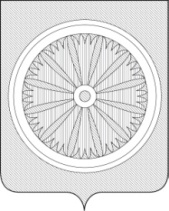 Кемеровская область – КузбассСОВЕТ НАРОДНЫХ ДЕПУТАТОВ ТАЙГИНСКОГО ГОРОДСКОГО ОКРУГАПУБЛИЧНЫЕ СЛУШАНИЯРЕШЕНИЕ от 21.05.2020 № 1                                                             Тайгинский городской округОб отчете об исполнении бюджета Тайгинского городского округаза 2019 годЗаслушав отчет об исполнении бюджета Тайгинского городского округа за 2019 год, учитывая экспертное заключение на отчет по результатам внешней проверки годового отчета об исполнении бюджета Тайгинского городского округа за 2019 год, руководствуясь статьей 28 Федерального закона от 06.10.2003 № 131-ФЗ «Об общих принципах организации местного самоуправления в Российской Федерации», статьей 18 Устава Тайгинского городского округа, постановлением Тайгинского городского Совета народных депутатов от 19.10.2005 № 41 «О публичных слушаниях по обсуждению проектов муниципальных правовых актов в муниципальном образовании «Тайгинский городской округ», участники публичных слушанийРЕШИЛИ:1. Рекомендовать Совету народных депутатов Тайгинского городского округа выносить проект решения «Об исполнении бюджета Тайгинского городского округа за 2019 год» на заседание Совета народных депутатов Тайгинского городского округа 21.05.2020 и принять его в представленной редакции.2. Опубликовать настоящее решение в газете «Тайгинский рабочий», «Сборнике правовых актов Совета народных депутатов Тайгинского городского округа» и на официальном сайте Совета народных депутатов Тайгинского городского округа в срок до 05.06.2020. Председатель Совета                                              В.М. БасмановЗАКЛЮЧЕНИЕо результатах публичных слушаний по отчету об исполнении бюджета Тайгинского городского округа за 2019 годПубличные слушания проведены в соответствии со статьей 28 Федерального закона от 06.10.2003 № 131-ФЗ «Об общих принципах организации местного самоуправления в Российской Федерации», Уставом Тайгинского городского округа, Положением о публичных слушаниях по обсуждению проектов муниципальных правовых актов в муниципальном образовании «Тайгинский городской округ», утвержденным постановлением Тайгинского городского Совета народных депутатов от 19.10.2005 № 41, и в целях соблюдения прав граждан на ознакомление с отчетом об исполнении бюджета Тайгинского городского округа за 2019 год. Публичные слушания назначены решением Совета народных депутатов Тайгинского городского округа 16.04.2020 № 37.Организатор публичных слушаний: Совет народных депутатов Тайгинского городского округа.Дата проведения публичных слушаний: 21 мая 2020 года в 14-00 ч. Место проведения: здание администрации Тайгинского городского округа по адресу: г.Тайга, ул. 40 лет Октября, 23.Зарегистрировано: ____ участников публичных слушаний. Сведения о проведении публичных слушаний (решение Совета народных депутатов Тайгинского городского округа 16.04.2020 № 37) опубликованы в газете «Тайгинский рабочий» от 23 апреля 2020 года № _____,  в «Сборнике правовых актов Совета народных депутатов Тайгинского городского округа», размещены на официальном сайте Совета народных депутатов Тайгинского городского округа, 17.04.2020. По результатам проведения публичных слушаний сделано следующее заключение: 1. Считать публичные слушания по проекту решения Совета народных депутатов Тайгинского городского округа «Об исполнении бюджета Тайгинского городского округа за 2019 год» состоявшимися. 2. Рекомендовать Совету народных депутатов Тайгинского городского округа выносить проект решения «Об исполнении бюджета Тайгинского городского округа за 2019 год» на заседание Совета народных депутатов Тайгинского городского округа 21.05.2020 и принять его в представленной редакции.3. Опубликовать настоящее заключение в газете «Тайгинский рабочий», «Сборнике правовых актов Совета народных депутатов Тайгинского городского округа» и на официальном сайте Совета народных депутатов Тайгинского городского округа в срок до 05.06.2020.